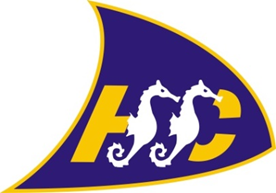 HYTHE & SALTWOOD SAILING CLUBPowerboat Level 2 Training FormUpdated 1.1.23To book this course please complete the form and return it to the Vice Commodore at vicecommodore@hssc.netForms should be completed and returned prior to the training event as spaces with be allocated on a first come first served basis. Please note that if you are registering a child under 18 then a parent / guardian must be present at the club at all times whilst training is in progress.Hythe & Saltwood Sailing Club Powerboat Level 2 Training Declaration/Registration FormHythe & Saltwood Sailing Club Powerboat Level 2 Training Declaration/Registration FormHythe & Saltwood Sailing Club Powerboat Level 2 Training Declaration/Registration FormSurname:Title:Title:Forename:Date of Birth:Date of Birth:Address:Address:Address:Email: (future correspondence will be by email):Email: (future correspondence will be by email):Email: (future correspondence will be by email):By completing this form I agree to HSSC keeping my details on record for as long as is required for administrative, evaluation and insurance purposes relating to this course. I consent to HSSC contacting me in relation to this course by email or telephone. HSSC will never share your personal data with anyone else. I consent to images of me taken during the course being used by HSSC for marketing purposes. To view our Privacy Policy please visit www.hssc.net/privacy-statement.By completing this form I agree to HSSC keeping my details on record for as long as is required for administrative, evaluation and insurance purposes relating to this course. I consent to HSSC contacting me in relation to this course by email or telephone. HSSC will never share your personal data with anyone else. I consent to images of me taken during the course being used by HSSC for marketing purposes. To view our Privacy Policy please visit www.hssc.net/privacy-statement.By completing this form I agree to HSSC keeping my details on record for as long as is required for administrative, evaluation and insurance purposes relating to this course. I consent to HSSC contacting me in relation to this course by email or telephone. HSSC will never share your personal data with anyone else. I consent to images of me taken during the course being used by HSSC for marketing purposes. To view our Privacy Policy please visit www.hssc.net/privacy-statement.Course:Powerboat Level 2Date/Time:Fee:£200I confirm I have made full payment of £200 to HSSC using the following bank details with my name as the reference:I confirm I have made full payment of £200 to HSSC using the following bank details with my name as the reference:I confirm I have made full payment of £200 to HSSC using the following bank details with my name as the reference:Account Name: Hythe & Saltwood Sailing Club		Natwest BankSort Code: 52-41-42					Account Number: 09217746Please include proof of payment showing your name along with this formAccount Name: Hythe & Saltwood Sailing Club		Natwest BankSort Code: 52-41-42					Account Number: 09217746Please include proof of payment showing your name along with this formAccount Name: Hythe & Saltwood Sailing Club		Natwest BankSort Code: 52-41-42					Account Number: 09217746Please include proof of payment showing your name along with this formEmergency Contact:Telephone No:Telephone No:Details of any medication or medical treatment being received (if none, write none)Details of any medication or medical treatment being received (if none, write none)Details of any medication or medical treatment being received (if none, write none)Please inform us of any health condition that we should be aware of that may affect you, but not stop you, from participating in the planned activity. I declare that I am fit to participate in the activity and I am water confident. I agree I have read and understood the club’s H&S policies, Operation manual, Fire risk assessment & Emergency plan. I agree to abide by the rules of Hythe & Saltwood Sailing Club.Please inform us of any health condition that we should be aware of that may affect you, but not stop you, from participating in the planned activity. I declare that I am fit to participate in the activity and I am water confident. I agree I have read and understood the club’s H&S policies, Operation manual, Fire risk assessment & Emergency plan. I agree to abide by the rules of Hythe & Saltwood Sailing Club.Please inform us of any health condition that we should be aware of that may affect you, but not stop you, from participating in the planned activity. I declare that I am fit to participate in the activity and I am water confident. I agree I have read and understood the club’s H&S policies, Operation manual, Fire risk assessment & Emergency plan. I agree to abide by the rules of Hythe & Saltwood Sailing Club.Signature:Date:Date:Booking TermsDeposits or monies equivalent too, are non refundable should cancellation by yourself be within 4 weeks prior to the commencement of the course. Should we (HSSC) cancel the course then participants will be offered an alternative date or given a full refund. No refunds shall be given after the commencement of the course. RYA Instructors, RYA Senior Instructors or RYA Coaches do not accept responsibility for any loss, damage or injury suffered by persons and/or their property arising out of or during the course of their activities whilst training and/or coaching and/or instructing unless such injury loss or damage was caused by or resulted from negligence or deliberate act.Booking TermsDeposits or monies equivalent too, are non refundable should cancellation by yourself be within 4 weeks prior to the commencement of the course. Should we (HSSC) cancel the course then participants will be offered an alternative date or given a full refund. No refunds shall be given after the commencement of the course. RYA Instructors, RYA Senior Instructors or RYA Coaches do not accept responsibility for any loss, damage or injury suffered by persons and/or their property arising out of or during the course of their activities whilst training and/or coaching and/or instructing unless such injury loss or damage was caused by or resulted from negligence or deliberate act.Booking TermsDeposits or monies equivalent too, are non refundable should cancellation by yourself be within 4 weeks prior to the commencement of the course. Should we (HSSC) cancel the course then participants will be offered an alternative date or given a full refund. No refunds shall be given after the commencement of the course. RYA Instructors, RYA Senior Instructors or RYA Coaches do not accept responsibility for any loss, damage or injury suffered by persons and/or their property arising out of or during the course of their activities whilst training and/or coaching and/or instructing unless such injury loss or damage was caused by or resulted from negligence or deliberate act.